Additional file 4File name: Additional file 4File format: .pdf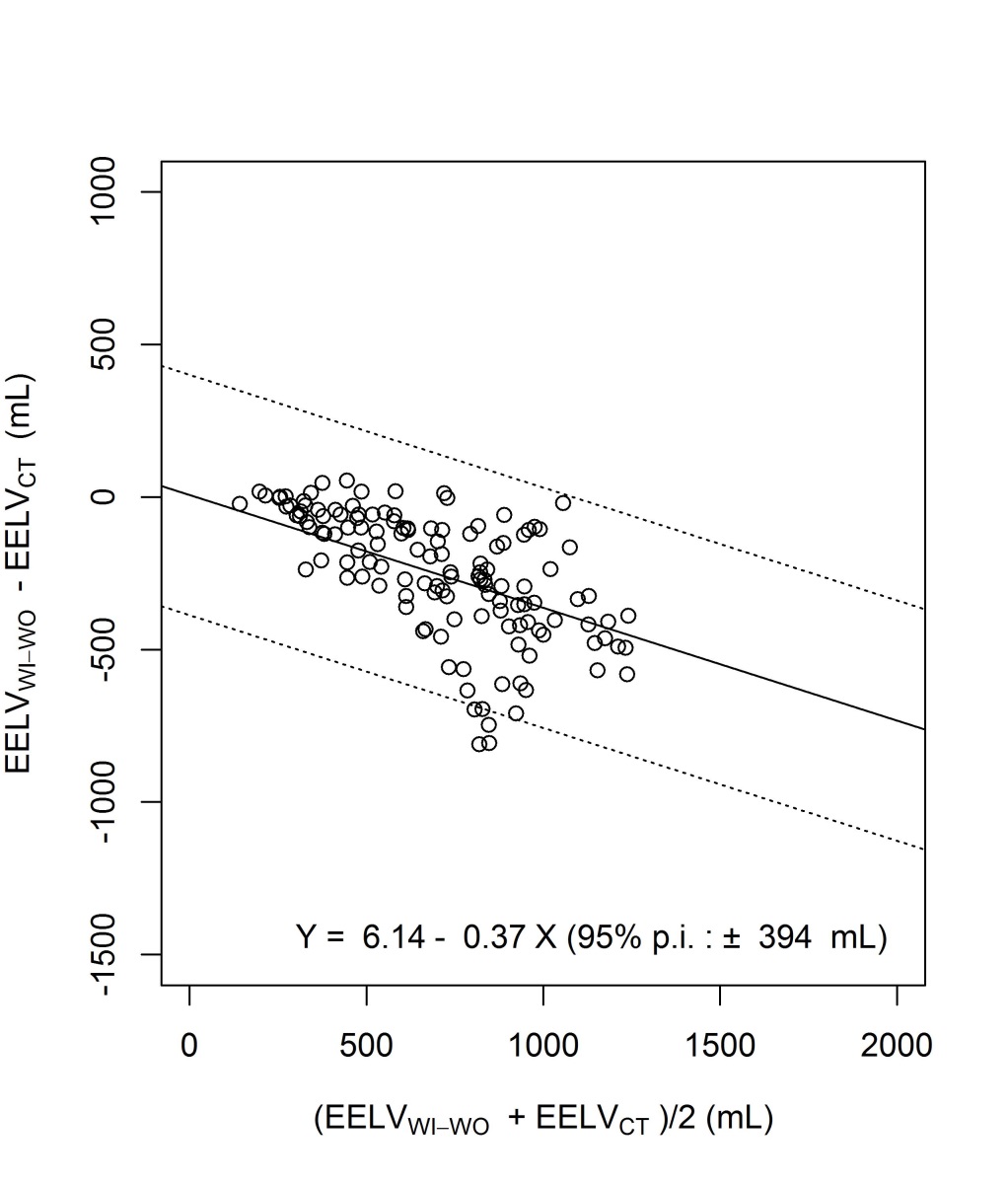 Title of data: Bias and limits of agreement between EELVCT and EELVWI-WO, using Bland and Altman representation in a subset of the data, acquired during the PEEP trial (with 10-minutes between measurements).Description of data: Each symbol represents a concomitant measurement of EELVWI-WO and EELVCT. Horizontal continuous line and horizontal broken lines are the mean bias and 95% prediction interval limits of the bias between EELVWI-WO and EELVCT, respectively. EELVWI-WO = end-expiratory lung volume assessed with the nitrogen washout-washin technique; EELVCT = end-expiratory lung volume assessed by computed tomography; 95% p.i. = 95% prediction interval of the bias between EELVWI-WO and EELVCT; VT = tidal volume.